STITUTO COMPRENSIVO “FALCONE e BORSELLINO”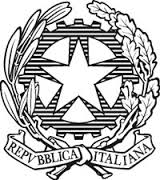 Ascoli Piceno - Appignano del Tronto - Castorano - Colli del Tronto - OffidaPIANO DI LAVORO ANNUALEAnno scolastico 2017 -2018CLASSE IIDisciplina ARTE E IMMAGINECOMPETENZE DI CITTADINANZA EUROPEE D. COMPETENZA DIGITALE  E. IMPARARE AD IMPARARE  F. COMPETENZE SOCIALI E CIVICHEG. SPIRITO DI INIZIATIVA E IMPRENDITORIALITA’H. CONSAPEVOLEZZA ED ESPRESSIONE CULTURALECOMPETENZE DI CITTADINANZA EUROPEE D. COMPETENZA DIGITALE  E. IMPARARE AD IMPARARE  F. COMPETENZE SOCIALI E CIVICHEG. SPIRITO DI INIZIATIVA E IMPRENDITORIALITA’H. CONSAPEVOLEZZA ED ESPRESSIONE CULTURALECOMPETENZE DI CITTADINANZA EUROPEE D. COMPETENZA DIGITALE  E. IMPARARE AD IMPARARE  F. COMPETENZE SOCIALI E CIVICHEG. SPIRITO DI INIZIATIVA E IMPRENDITORIALITA’H. CONSAPEVOLEZZA ED ESPRESSIONE CULTURALECOMPETENZE CHIAVE DI CITTADINANZAD2.  ACQUISIRE ED INTERPRETARE L’INFORMAZIONEE1.  IMPARARE AD IMPARAREE3.  INDIVIDUARE COLLEGAMENTI E RELAZIONIF1.  COLLABORARE E PARTECIPAREF2.  AGIRE IN MODO AUTONOMO E RESPONSABILEG1. PROGETTAREH2. RAPPRESENTARECOMPETENZE CHIAVE DI CITTADINANZAD2.  ACQUISIRE ED INTERPRETARE L’INFORMAZIONEE1.  IMPARARE AD IMPARAREE3.  INDIVIDUARE COLLEGAMENTI E RELAZIONIF1.  COLLABORARE E PARTECIPAREF2.  AGIRE IN MODO AUTONOMO E RESPONSABILEG1. PROGETTAREH2. RAPPRESENTARECOMPETENZE CHIAVE DI CITTADINANZAD2.  ACQUISIRE ED INTERPRETARE L’INFORMAZIONEE1.  IMPARARE AD IMPARAREE3.  INDIVIDUARE COLLEGAMENTI E RELAZIONIF1.  COLLABORARE E PARTECIPAREF2.  AGIRE IN MODO AUTONOMO E RESPONSABILEG1. PROGETTAREH2. RAPPRESENTARECOMPETENZE CHIAVE DI CITTADINANZAD2.  ACQUISIRE ED INTERPRETARE L’INFORMAZIONEE1.  IMPARARE AD IMPARAREE3.  INDIVIDUARE COLLEGAMENTI E RELAZIONIF1.  COLLABORARE E PARTECIPAREF2.  AGIRE IN MODO AUTONOMO E RESPONSABILEG1. PROGETTAREH2. RAPPRESENTARECOMPETENZE SPECIFICHE1. Osserva, legge, interpreta e comprende immagini di diverso tipo.2. Produce messaggi con l’uso di linguaggi, tecniche e materiali diversi.OBIETTIVI DI APPRENDIMENTO1a. Osservare oggetti ed immagini ed identificarli come reali e/o di fantasia.1b. Cogliere la successione degli eventi in una serie di immagini.1c. Cogliere informazioni da un’immagine indicata.2a. Riconoscere, gestire ed occupare lo spazio grafico.2b. Applicare tecniche diverse.2c. Osservare un ambiente o un’immagine e riprodurne linee e colori.obiettivi specificirealmente verificabili1a.1 Distinguere la rappresentazione grafica dalla foto reale.1a.2 Distinguere immagini fisse da quelle in movimento.1b.1 Ordinare in sequenza una serie di immagini, secondo indicazioni date.1c.1 Rilevare informazioni dagli elementi grafici e cromatici di un’immagine.2a.1 Controllare il tratto grafico.2a.2 Usare il colore in modo adeguato.2a.3 Conoscere i colori primari e secondari.2a.4 Rappresentare graficamente elementi del proprio vissuto.1b.1 Conoscere operativamente alcuni strumenti per colorare.1b.2 Manipolare e lavorare materiali vari per realizzare piccoli oggetti.1c.1 Utilizzare la linea della terra e del cielo ed inserire elementi del paesaggio fisico.obiettivi specificirealmente verificabili1a.1 Distinguere la rappresentazione grafica dalla foto reale.1a.2 Distinguere immagini fisse da quelle in movimento.1b.1 Ordinare in sequenza una serie di immagini, secondo indicazioni date.1c.1 Rilevare informazioni dagli elementi grafici e cromatici di un’immagine.2a.1 Controllare il tratto grafico.2a.2 Usare il colore in modo adeguato.2a.3 Conoscere i colori primari e secondari.2a.4 Rappresentare graficamente elementi del proprio vissuto.1b.1 Conoscere operativamente alcuni strumenti per colorare.1b.2 Manipolare e lavorare materiali vari per realizzare piccoli oggetti.1c.1 Utilizzare la linea della terra e del cielo ed inserire elementi del paesaggio fisico.